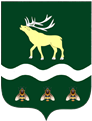 АДМИНИСТРАЦИЯЯКОВЛЕВСКОГО МУНИЦИПАЛЬНОГО РАЙОНА ПРИМОРСКОГО КРАЯ ПОСТАНОВЛЕНИЕ О внесении изменений в постановление Администрации Яковлевского муниципального района от 01.06.2021 № 209-НПА «Об утверждении Положения об оплате труда работников Муниципального бюджетного учреждения «Межпоселенческий районный Дом культуры» Яковлевского муниципального районаВ соответствии с решением Думы Яковлевского муниципального района от 28.12.2021 № 502-НПА «О бюджете Яковлевского муниципального района на 2022 год и плановый период 2023 и 2024 годов», в целях исполнения постановления Администрации Яковлевского муниципального района от 26.09.2022 № 480-НПА «Об индексации заработной платы работников муниципальных учреждений Яковлевского муниципального района, на основании Устава Яковлевского муниципального района, Администрация Яковлевского муниципального района ПОСТАНОВЛЯЕТ:Внести в постановление Администрации Яковлевского муниципального района от 01.06.2021 № 209-НПА «Об утверждении Положения об оплате труда Муниципального бюджетного учреждения «Межпоселенческий районный Дом культуры» Яковлевского муниципального района» изменения, изложив приложение № 2 к Положению в новой редакции согласно приложению  к настоящему постановлению.Опубликовать настоящее постановление в районной газете «Сельский труженик» и разместить на официальном сайте Администрации Яковлевского муниципального района в сети Интернет.3. Настоящее постановление вступает в силу с 01 октября 2022 года.4. Контроль  исполнения  настоящего постановления оставляю за собой.Глава района - глава Администрации Яковлевского муниципального района                                           А.А.Коренчук      Приложение  к постановлению Администрации Яковлевского муниципального района от                           №          -НПАОКЛАДЫПО ПРОФЕССИОНАЛЬНЫМ КВАЛИФИКАЦИОННЫМ ГРУППАМ ДОЛЖНОСТЕЙ РАБОТНИКОВ МУНИЦИПАЛЬНОГО БЮДЖЕТНОГО УЧРЕЖДЕНИЯ «МЕЖПОСЕЛЕНЧЕСКИЙ РАЙОННЫЙ ДОМ КУЛЬТУРЫ» ЯКОВЛЕВСКОГО МУНИЦИПАЛЬНОГО РАЙОНАОКЛАДЫПО ПРОФЕССИОНАЛЬНЫМ КВАЛИФИКАЦИОННЫМ ГРУППАМ ОБЩЕОТРАСЛЕВЫХ ПРОФЕССИЙ  РАБОТНИКОВ МУНИЦИПАЛЬНОГО БЮДЖЕТНОГО УЧРЕЖДЕНИЯ «МЕЖПОСЕЛЕНЧЕСКИЙ РАЙОННЫЙ ДОМ КУЛЬТУРЫ»  ЯКОВЛЕВСКОГО МУНИЦИПАЛЬНОГО РАЙОНАЛист согласования проекта постановленияПостановление  разослать:1) МКУ «Управление культуры»;2) Финансовому управлению Администрации;3) Отдел финансового контроля4) Официальный сайт Администрации Яковлевского муниципального района5) Редакция газеты «Сельский труженик»6) Прокуратура Яковлевского района«_____»____________20___г.от30.09.2022с. Яковлевка№502-НПАПрофессиональные квалификационные группы должностей (ПКГ), утвержденные приказом «Министерства здравоохранения и социального развития Российской Федерации от 31.08.2007 № 570 «Об утверждении профессиональных квалификационных групп должностей работников культуры, искусства и кинематографии» Профессиональные квалификационные группы должностей (ПКГ), утвержденные приказом «Министерства здравоохранения и социального развития Российской Федерации от 31.08.2007 № 570 «Об утверждении профессиональных квалификационных групп должностей работников культуры, искусства и кинематографии» Профессиональные квалификационные группы должностей (ПКГ), утвержденные приказом «Министерства здравоохранения и социального развития Российской Федерации от 31.08.2007 № 570 «Об утверждении профессиональных квалификационных групп должностей работников культуры, искусства и кинематографии» Профессиональные квалификационные группы и квалификационные уровниДолжности, отнесенные к квалификационным уровнямОклады <*>(рублей)Должности работников культуры, искусства и кинематографии среднего звенаКульторганизатор 9726Должности работников культуры, искусства и кинематографии среднего звенаЗаведующий костюмерной10806Должности работников культуры, искусства и кинематографии среднего звенаХудожник – декоратор 10806Должности работников культуры, искусства и кинематографии ведущего звенаКонцертмейстер 10806Должности работников культуры, искусства и кинематографии ведущего звенаМетодист 11239Должности работников культуры, искусства и кинематографии ведущего звенаХореограф 11887Должности работников культуры, искусства и кинематографии ведущего звенаЗаведующий отделом по работе с детьми12103Должности работников культуры, искусства и кинематографии ведущего звенаХормейстер коллектива художественной самодеятельности11887Должности работников культуры, искусства и кинематографии ведущего звенаЗвукорежиссер 12243Должности работников культуры, искусства и кинематографии ведущего звенаРежиссер 12255Должности работников культуры, искусства и кинематографии ведущего звенаРуководитель молодежного центра14040Должности руководящего состава учреждений культуры, искусства и кинематографии ведущего звенаХудожественный руководитель15561Должности руководящего состава учреждений культуры, искусства и кинематографии ведущего звенаДиректор 16750Профессиональные квалификационные группы и квалификационные уровниДолжности, отнесенные к квалификационным уровнямМинимальные оклады <*> (рублей)Профессиональная квалификационная группа «Общеотраслевые профессии рабочих второго уровня»Профессиональная квалификационная группа «Общеотраслевые профессии рабочих второго уровня»4 квалификационный уровеньВодительНаименования профессий рабочих, предусмотренных 1-3 квалификационными уровнями настоящей профессиональной квалификационной группы, выполняющих важные (особо важные) и ответственные (особо ответственные работы)9726Администрации Яковлевского муниципального района«О внесении изменений в постановление Администрации Яковлевского муниципального района от 01.06.2021 г. № 209-НПА «Об утверждении Положения об оплате труда работников Муниципального бюджетного учреждения «Межпоселенческий районный Дом культуры» Яковлевского муниципального района»    Администрации Яковлевского муниципального района«О внесении изменений в постановление Администрации Яковлевского муниципального района от 01.06.2021 г. № 209-НПА «Об утверждении Положения об оплате труда работников Муниципального бюджетного учреждения «Межпоселенческий районный Дом культуры» Яковлевского муниципального района»    Администрации Яковлевского муниципального района«О внесении изменений в постановление Администрации Яковлевского муниципального района от 01.06.2021 г. № 209-НПА «Об утверждении Положения об оплате труда работников Муниципального бюджетного учреждения «Межпоселенческий районный Дом культуры» Яковлевского муниципального района»    Администрации Яковлевского муниципального района«О внесении изменений в постановление Администрации Яковлевского муниципального района от 01.06.2021 г. № 209-НПА «Об утверждении Положения об оплате труда работников Муниципального бюджетного учреждения «Межпоселенческий районный Дом культуры» Яковлевского муниципального района»    Администрации Яковлевского муниципального района«О внесении изменений в постановление Администрации Яковлевского муниципального района от 01.06.2021 г. № 209-НПА «Об утверждении Положения об оплате труда работников Муниципального бюджетного учреждения «Межпоселенческий районный Дом культуры» Яковлевского муниципального района»    Администрации Яковлевского муниципального района«О внесении изменений в постановление Администрации Яковлевского муниципального района от 01.06.2021 г. № 209-НПА «Об утверждении Положения об оплате труда работников Муниципального бюджетного учреждения «Межпоселенческий районный Дом культуры» Яковлевского муниципального района»    название проекта название проекта название проекта название проекта название проекта название проекта ДолжностьИнициалы, фамилия Дата поступления документа на согласованиеЗамечания, подписьДата согласованияДата согласованияГлава района - глава  Администрации Яковлевского муниципального районаКоренчук А.А.Заместитель главы Администрации Яковлевского муниципального районаЛисицкий С.В.Руководитель аппаратаСомова О.В.Начальник юридического отделаИванченко И.В.Начальник финансового управления Волощенко Е.А.Начальник отдела финансового контроляМезенина Е.С./полное наименование организации, адрес/Руководитель, ответственный за разработку проекта: Директор МКУ «Управление культуры»С.В. Костенкодата, подписьинициалы, фамилия